Oppgave  (V2015 del2, 2 poeng)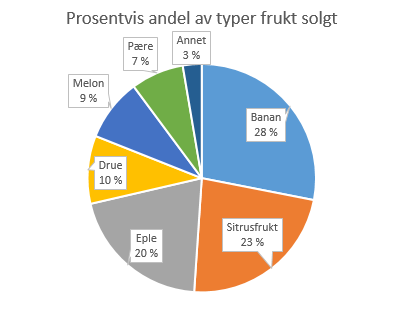 Forklaring: Skrev av tabellen i Excel og satte inn et sektor diagram. Oppgave 2 (V2015 del2, 3 poeng)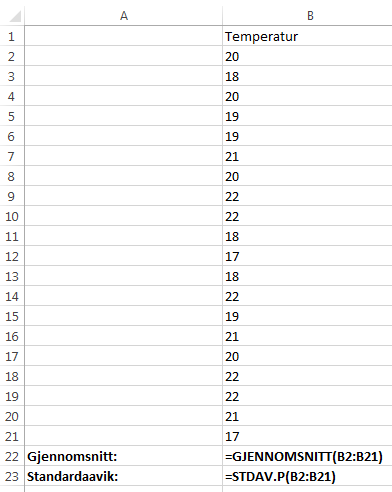 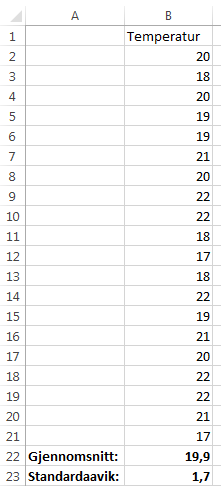 Forklaring: Legger inne dataen i Excel og bruker kommandoene som vist over. Gjennomsnittstemperaturen i by A er 19,9 grader, og standardavviket er 1,7 grad.Gjennomsnittstemperaturen er høyere i by B, men standardavviket er også høyere. Dette betyr at temperaturen er jevnt over høyere i by B, men temperaturen er også mer usikker her. Oppgave 3 (V2015 eksempel del1, 6 poeng)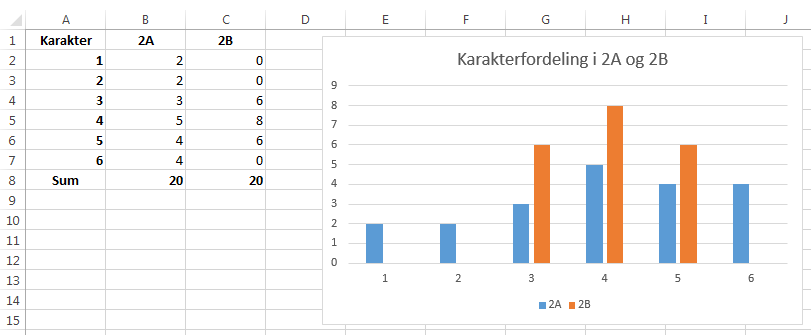 Forklaring: Jeg skrev av tabellen fra oppgaven og markerte dette. Deretter trykte jeg på «sett inn» og valgte stolpediagram. b)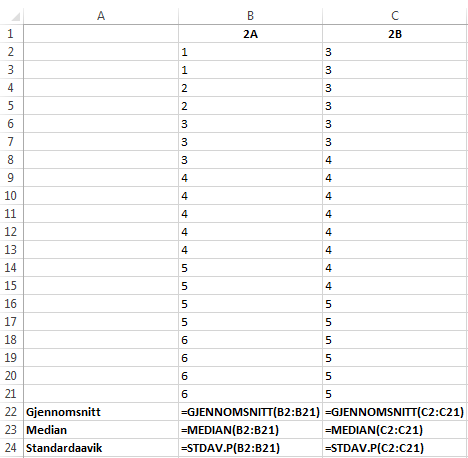 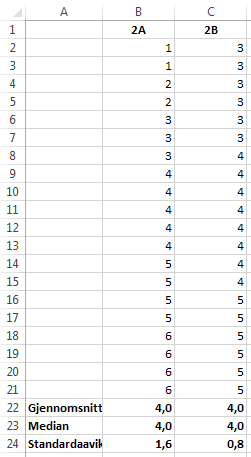 Forklaring: Vi kan ikke finne gjennomsnitt, median og standardavvik enkelt fra en frekvenstabell, så jeg skriver ut karakterene i A og B-klassen. Deretter bruker jeg kommandoene som beskrevet over. Vi ser at gjennomsnittet for de to klassene er lik, og medianen er lik. Den store forskjellen er i standardavviket som er dobbelt så stort i klasse A. Dette betyr at karakterene varierer mer i denne klassen. Dette kan vi se ved at de i A-klassen bruker hele karakterskalaen, mens B-klassen kun har elever på 3, 4 og 5. Oppgave 4 (H2014 del1, 3 poeng)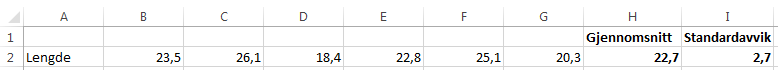 Formler: 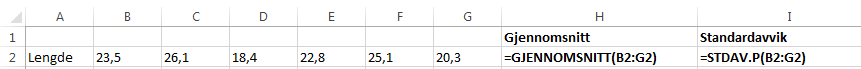 Gjennomsnittlig kastet Svein 22,7 meter. Standardavviket hans er 2,7 meter. Vi kan ikke si noe om hvem som kastet lengst. Det vi kan si er at Kjell sine kast varierte mer i lengde enn Svein. Han er altså en mer ustabil kaster. Oppgave 5 (V2014 del2, 5poeng)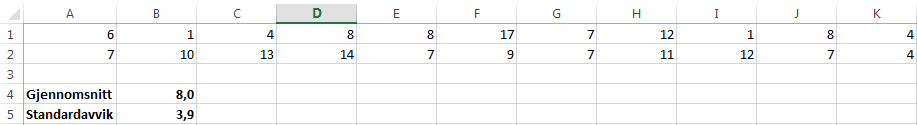 Formler: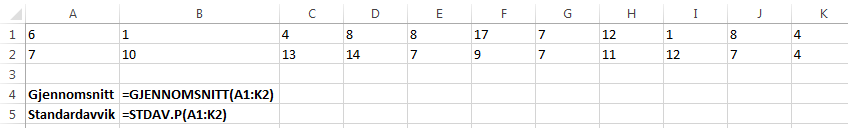 Forklaring: Skrev av tabellen og brukte formlene som vist over. I gjennomsnitt skåret Izabela 8 mål per kamp. Izabela har høyere standardavvik enn den andre spilleren. Det betyr at hun er mer ujevn i prestasjonene sine, men hun har samtidig et mye høyre gjennomsnitt enn den andre spilleren, så Izabela sine prestasjoner kan trygt sies å være den beste av disse to. 
Hun skårer 3 mål på straffekast i 4 kamper. Hun skårer totalt 28 mål på straffekast. 
Oppgave 6 (V2014 del2, 6 poeng)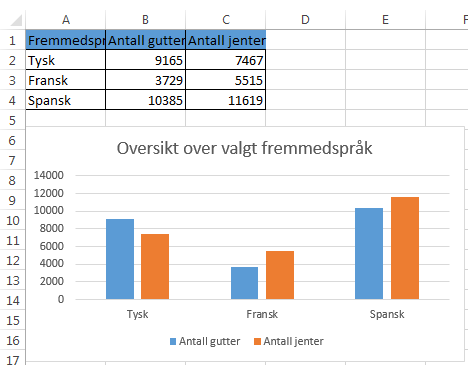 Forklaring: Jeg skrev av tabellen som over, og trykte på «sett inn» og valgte et gruppert stolpediagram.b)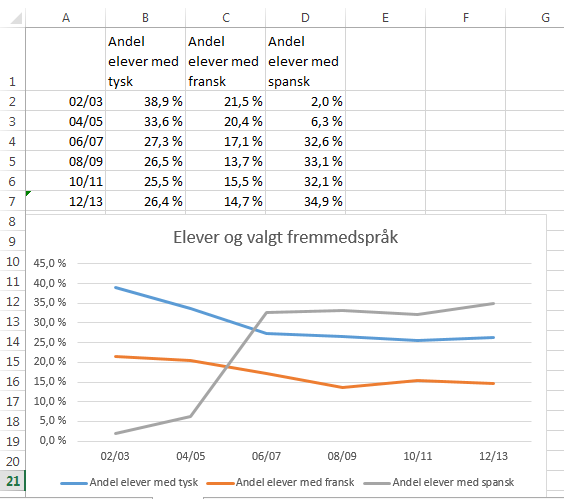 Forklaring: Skrev av tabellen og trykte på knappen «sett inn», valgte deretter et kurvediagram.I 2012/2013 var det  elever som hadde valgt tysk. Dette tilsvarer 26,4%.Det gikk 63000 elever i 8. trinn skoleåret 2012/2013. Oppgave 7(H2013 del2, 2 poeng)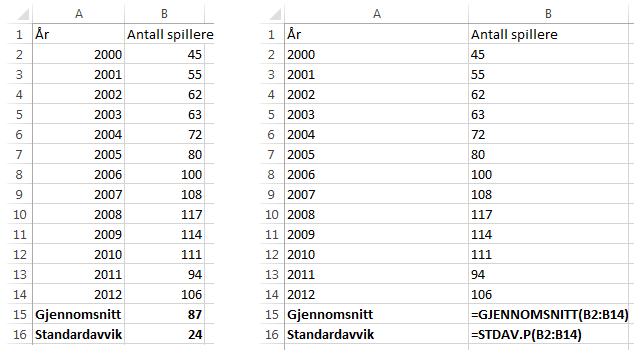 Forklaring: Skrev av tabellen og brukte kommandoene som vist over. I gjennomsnitt var det 87 utenlandske spillere i eliteserien i denn perioden. Standardavviket var 24 spillere. Oppgave 8 (H2013 del2, 2 poeng)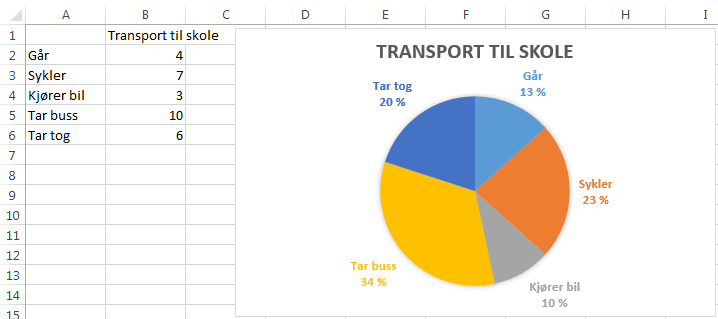 Forklaring: Skrev av tabellen og valgte et sektordiagram.Oppgave 9 (H2013 del2, 6 poeng)a og b) Gjennomsnittlig bruker elevene omtrent 40 minutter til skolen. Det er 22 elever som bruker mindre enn 60 min til skolen (8+6+4+1+3).73,3% av elevene bruker mindre enn 60 minutter til skolen.Oppgave 10 (V2013 del2, 6 poeng)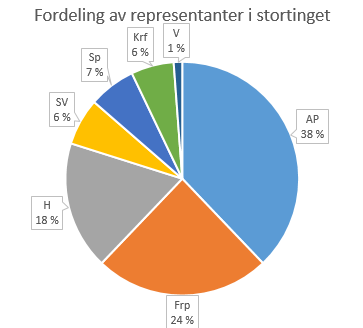 Forklaring: Skrev av tabellen og satte inn et sektordiagram.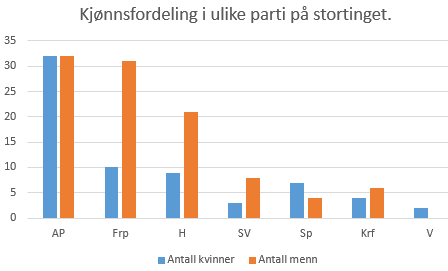 Jeg valgte å lage et stolpediagram fordi det egner seg å sammenligne verdier på tvers av kategorier. Sektordiagram egner seg best når det er prosent.Oppgave 11 (V2013 del2, 7 poeng)Vinnertiden sank med 14,4% fra 1968 til 2010.b)
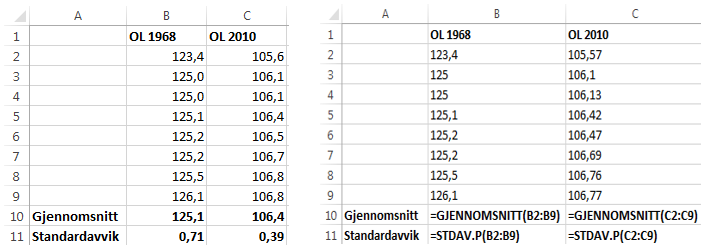 Forklaring: Jeg fant gjennomsnittet og standardavviket med formlene vist i figuren.Gjennomsnittstiden i 1968 var 125,1 sekunder. Gjennomsnittstiden i 2010 var 106,4 sekunder.c)Standardavviket i 1968 var 0,71 sekunder. Standardavviket i 2010 var 0,39 sekunder.Standardavviket var større i 1968 fordi at det var større spredning mellom de åtte første dette året. F.eks er det 2,7 sekunder forskjell på plass 1. og 8. plass i 1968, men bare 0,8 sekunder forskjell i 2010. Antall mål på straffekastKumulativ frekvensFrekvens814172122Sum2228Fartsgrense 50 km/hFartsgrense 50 km/hFartsgrense 50 km/hFartsgrense 50 km/hFartsgrense 50 km/hFartFartTellekollonneFrekvensMidtpunktKlassesum1 1  1  1  1  1  1  1 81  1  1  1  1  161  1  1  141  11  1  131  1  131  1  131  12SumSum301210